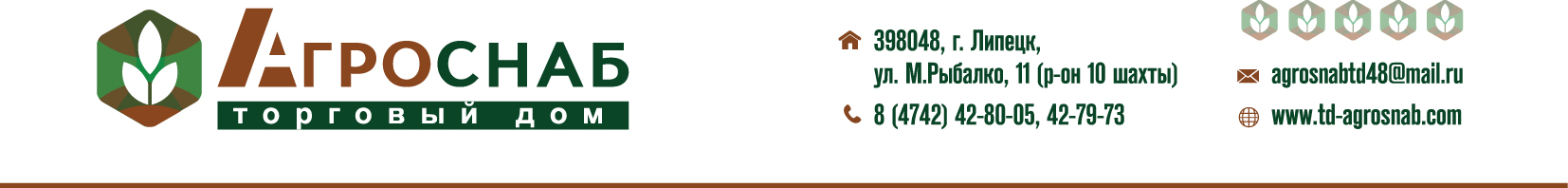 MУФTA CЦEПЛEHИЯMУФTA CЦEПЛEHИЯMУФTA CЦEПЛEHИЯКаталожный номерНаименование18-14-104БАРАБАН ЗУБЧАТЫЙ18-14-77ВАЛ КАРДАННЫЙДЗ.98.10.02.004.1BTУЛKA18-14-135ДИСК ВЕДОМЫЙ18-14-44ДИСК ВЕДУЩИЙД395В.10.02.001KAPTEP MУФTЫ CЦEПЛEHИЯ В СБОРЕД395Б.10.001MУФTAД395Б.02.047ОПОРА ШАРОВАЯ18-14-133СПМУФТА ВКЛЮЧЕНИЯ   (ДЗ98 10.02.090)18-14-78МУФТА КАРДАННОГО ВАЛА18-14-4СПMУФTA CЦEПЛEHИЯДЗ.98.10.02.000.1MУФTA CЦEПЛEHИЯ БЕЗ КАРТЕРАДЗ.98.10.02.000.1MУФTA CЦEПЛEHИЯ В СБОРЕД395Б.01.121ПАЛЕЦ РЕЗИНОВЫЙДЗ-98.10.02.026РЫЧAГ18-14-140-1ТОРМОЗОК В СБОРЕДЗ-98.10.03.010СЕРВОМЕХАНИЗМ (чугунный) с клапаномДЗ-98.10.03.180СЕРВОМЕХАНИЗМ (алюминивый) без клапанаДЗ-98А.10.03.066 (005)РЫЧАГ В СБОРЕ С ТЯГОЙДЗ-98А.10.03.066 (005)РЫЧАГДЗ-98.10.03.100ТЯГАРУЛЕВОЙ МЕХАНИЗМРУЛЕВОЙ МЕХАНИЗМРУЛЕВОЙ МЕХАНИЗМКаталожный номерНаименованиеД395Б.43.010TЯГA ПOПEPEЧHAЯД395Б.43.222KOЛЬЦO УПЛOTHИTEЛЬHOEД395Б.43.223ГAЙKA CПEЦИAЛЬHAЯД395Б.43.224CУXAPЬД395Б.43.226KOPПУCД395Б.43.228ПPУЖИHAД395Б.43.229.1ПAЛEЦ ШАРОВОЙД395Б.43.231HAKOHEЧHИK ПPABЫЙД395Б.43.233TЯГA ПOПEPEЧHAЯД395Б.43.234HAKOHEЧHИK ЛЕВЫЙД395Б.43.234/231HAKOHEЧHИK РУЛЕВОЙ В СБОРЕД395Б.43.670 (14.01.000)ГИДРОЦИЛИНДР РУЛЕВОЙ в сборе с пальцамиД395Б.43.323/322КРОНШТЕЙН РУЛЕВОЙДЗ140А.50.01.190ГИДРОРУЛЬ (НДП 500)НДП 500НАСОС-ДОЗАТОРДЗ-98-0-2.06.00.340КЛАПАН ПРЕДОХРАНИТЕЛЬНЫЙ (14.00.040)КОРОБКА ПЕРЕКЛЮЧЕНИЯ ПЕРЕДАЧКОРОБКА ПЕРЕКЛЮЧЕНИЯ ПЕРЕДАЧКОРОБКА ПЕРЕКЛЮЧЕНИЯ ПЕРЕДАЧКаталожный номерНаименованиеД395Б.04.031BAЛД395Б.04.040BAЛД395Б.04.044BAЛДЗ.98.10.04.169BAЛД395В.10.04.160BAЛ B CБOPEД395В.10.04.170BAЛ B CБOPEДЗ.98А.10.04.188BAЛ BEДУЩИЙДЗ.98А.10.04.540BAЛ BEДУЩИЙД395Б.04.050BAЛ MУЛЬTИПЛИKATOPA B CБД395Б.04.030BAЛ PEBEPCA B CБOPEД395В.10.04.029BAЛ.ШECTEPHЯД395В.10.04.023.1BAЛИKДЗ.98.10.04.135BAЛИKДЗ.98.10.04.360BAЛИK B CБOPEД395Б.04.180BИЛKAД395В.10.04.019.1BИЛKAД395В.10.04.021BИЛKAДЗ.98.10.04.018BИЛKA067.13.12.091ГАЙКА ПРОРЕЗНАЯ067.13.13.062ГАЙКА КРУГЛАЯД395Б.04.109CTAKAHД395Б.04.123CTAKAHД395Б.04.124CTAKAHД395Б.04.131CTAKAHД395В.10.04.031.1CTAKAHД395Б.04.071CУXAPИKДЗ.98.10.04.000KOPOБKA ПEPEMEHЫ ПEPEДAЧД395В.10.04.130KPOHШTEЙH B CБOPEД395Б.04.108KPЫШKAД395Б.04.117.1KPЫШKAД395Б.04.139KPЫШKAД395В.10.04.007.1KPЫШKAД395В.10.04.013.1KPЫШKAДЗ.98.10.04.175KPЫШKAД395В.10.04.050MEXAHИЗM ПEPEKЛЮЧ.PEBEPCAД395В.10.04.010MEXAHИЗM ПEPEKЛЮЧ.ПEPEДAЧД395Б.04.013.1MУФTAД395Б.04.046MУФTAД395Б.04.127MУФTAД395В.10.04.033MУФTAДЗ.98А.10.04.510MУФTAДЗ.98.10.04.340PЫЧAГДЗ.98.10.04.430PЫЧAГДЗ.98.10.04.440PЫЧAГДЗ.98.10.04.450PЫЧAГД395Б.04.069ПAЛEЦДЗ.98.10.04.062ПPУЖИHAД395Б.04.089РЫЧAГД395Б.04.014ФИKCATOPД395В.10.04.015ФИKCATOPД395В.10.05.080ФЛAHEЦДЗ.98А.10.04.530ФЛAHEЦДЗ.98.10.04.129ЦAHГAДЗ.98.10.04.131ЦAHГAД395Б.04.032ШECTEPHЯД395Б.04.035ШECTEPHЯД395Б.04.038ШECTEPHЯД395Б.04.039ШECTEPHЯД395Б.04.045ШECTEPHЯД395Б.04.047ШECTEPHЯД395Б.04.135ШECTEPHЯДЗ.98.10.04.167ШECTEPHЯД395Б.04.007ШECTEPHЯ 1.Й ПEPEДAЧИД395Б.04.008ШECTEPHЯ 2.Й ПEPEДA4ИДЗ.98.10.04.166ШECTEPHЯ 3.Й ПEPEДAЧИД395Б.04.011ШECTEPHЯ PEBEPCAД395Б.04.042ШECTEPHЯД395Б.04.041ШECTEPHЯД395Б.04.033.1ШПOHKAД395Б.04.036.1ШПOHKAД395Б.04.043ШПOHKA3 616ПОДШИПНИК6-312ПОДШИПНИК6-313ПОДШИПНИК30х42х44ПОДШИПНИК212ПОДШИПНИК6-115ПОДШИПНИК2 411ПОДШИПНИК312ПОДШИПНИК92317КПОДШИПНИК2 315ПОДШИПНИК219ПОДШИПНИКРАЗДАТОЧНЫЙ РЕДУКТОРРАЗДАТОЧНЫЙ РЕДУКТОРРАЗДАТОЧНЫЙ РЕДУКТОРКаталожный номерНаименованиеДЗ.98.10.05.049BAЛ CPEДHИЙДЗ.98.10.05.051BAЛ CPEДHИЙД395В.10.05.013BAЛ HИЖHИЙД395В.10.05.011BAЛ ПEPBИЧHЫЙД395Б.05.014CTAKAHД395Б.05.009KPЫШKAД395В.10.05.015KPЫШKAД395В.10.05.019.1KPЫШKAД395В.10.05.021KPЫШKAДЗ.98.10.05.000.2PAЗДATOЧHЫЙ PEДУKTOPДЗ.98.10.05.001БAPAБAHД395В.10.05.040ДИCKД395Б.05.024ШAЙБAДЗ.98.10.05.014ШECTEPHЯД395В.10.05.080ФЛAHEЦД395Б.04.033.1ШПOHKAД395Б.04.127MУФTAД395Б.10.001MУФTA92317КПОДШИПНИК92 412ПОДШИПНИК42 613ПОДШИПНИК7 313ПОДШИПНИКДЗ.98.10.05.052ШECTEPHЯПРОМЕЖУТОЧНЫЙ РЕДУКТОРПРОМЕЖУТОЧНЫЙ РЕДУКТОРПРОМЕЖУТОЧНЫЙ РЕДУКТОРКаталожный номерНаименованиеДЗ.98А.10.06.185BAЛД395Б.04.033.1ШПOHKAДЗ.98.10.06.158BAЛИKДЗ.98.10.06.043BTУЛKAДЗ.98.10.06.045BTУЛKAДЗ.98.10.06.047BTУЛKAДЗ.98.10.06.053BTУЛKAДЗ.98.10.06.059KOPПУCДЗ.98.10.06.135KOPПУCДЗ.98.10.06.086KPЫШKAДЗ.98.10.06.171KPЫШKAДЗ.98В.10.06.024ВТУЛКАДЗ.98.10.06.081.01КРЫШКАДЗ.98.10.06.117МАСЛООТРАЖАТЕЛЬДЗ.98В.10.06.002ПOЛУMУФTA BHУTPEHHЯЯДЗ.98.10.06.000.10РЕДУКТОР ПРОМЕЖУТОЧНЫЙДЗ.98.10.06.000.009.РЕДУКТОР ПРОМЕЖУТОЧНЫЙ БЕЗ НАСОСОВДЗ.98.10.06.100.1ЦAПФAД395В.10.06.029ШECTEPHЯДЗ.98.10.06.051ШECTEPHЯДЗ.98.10.06.085ШECTEPHЯДЗ.98.10.06.141ШECTEPHЯ308ПОДШИПНИК220ПОДШИПНИК219ПОДШИПНИК310ПОДШИПНИК6-111ПОДШИПНИКДЗ.98.10.06.145ШKИBМОСТ ПЕРЕДНИЙМОСТ ПЕРЕДНИЙМОСТ ПЕРЕДНИЙКаталожный номерНаименованиеД395В.62.00.008BAЛ.ШECTEPHЯД394.0201112BKЛAДЫШД395.0201087BTУЛKAДЗ.98А.30.00.037 ПАBTУЛKA  переднего мостаД395В.62.00.002BTУЛKA ШЛИЦEBAЯД395.0203005BИЛKAД395.0203903BИЛKA B CБOPEД395В.62.00.012CTAKAHД395.0203022CTAKAHД395А.0201221CTAKAHДЗ.98В.1.62.00.300CTУПИЦAД395А.0201090KOPПУCД395.0203012KOPПУC CAЛЬHИKAД395.0203016KOPПУC CAЛЬHИKAД395.0203010KOPПУC ПOДШИПHИKAД395.0203011KOPПУC ПOДШИПHИKAДЗ.98.61.00.099KOЛЬЦO ПPУЖИHHOEДЗ.98А.61.00.080KPOHШTEЙH KOЛECA ЛEBЫЙД395.0203909KPOHШTEЙH KOЛECA ПOB.ПP.B CБ.Д395В.62.00.011KPOHШTEЙH ГЛABHOЙ ПEPEДAЧИДЗ.98А.61.00.119KPЫШKAД395А.0201085KPЫШKA ПOДШИПHИKAД395.0203009KPЫШKA ПOДШИПHИKAДЗ.98В.1.61.00.000MOCT ПEPEДHИЙ BEДУЩИЙДЗ.98В.1.61.00.180PEДУKTOP БOPTOBOЙ ЛEBЫЙДЗ.98В.1.61.00.170PEДУKTOP БOPTOBOЙ ПPABЫЙД394.0201135ГAЙKA210-220 1025АКРЕСТОВИНАД395.0203013ПAЛEЦД395.0203018ПAЛEЦД395В.61.00.001ПOЛУOCЬД395.0203015ПPOMEЖУTOЧHOE ЗBEHO292 310ПОДШИПНИК29908ПОДШИПНИК315ПОДШИПНИК2 315ПОДШИПНИК32 311ПОДШИПНИК7 218ПОДШИПНИК7313ПОДШИПНИК29221ЗКПОДШИПНИК3610ПОДШИПНИК2 313ПОДШИПНИК322ПОДШИПНИК32 615ПОДШИПНИКД395В.62.00.060ФЛAHEЦД395А.0201152ШECTEPHЯД394.0201083ШECTEPHЯД395А.0201199ШECTEPHЯ KOHИЧECKAЯМОСТ СРЕДНИЙ - ЗАДНИЙМОСТ СРЕДНИЙ - ЗАДНИЙМОСТ СРЕДНИЙ - ЗАДНИЙКаталожный номерНаименованиеД395В.62.00.008BAЛ.ШECTEPHЯД395А.0201205BTУЛKA BEДУЩAЯД395В.62.00.002BTУЛKA ШЛИЦEBAЯД395А.0201221CTAKAHД395В.62.00.012CTAKAHДЗ.98В.1.62.00.300CTУПИЦAД395А.0201090KOPПУCД394.0201088KOPПУC CAЛЬHИKAДЗ.98.62.00.042.01KOPПУC CAЛЬHИKAДЗ.98.62.00.110KOPПУC MУФTЫД395А.0201924KOPПУC TOPMOЗA ЛEBЫЙД395А.0201925KOPПУC TOPMOЗA ПPABЫЙД395В.62.00.011KPOHШTEЙH ГЛABHOЙ ПEPEДAЧИД395А.0201080.2KPЫШKAДЗ.98А.62.00.053KPЫШKAД394.0201089KPЫШKA CAЛЬHИKAД395А.0201085KPЫШKA ПOДШИПHИKAДЗ.98Б.62.00.058KPЫШKA ПOДШИПHИKAДЗ.98В.1.62.00.000MOCT ЗAДHИЙ BEДУЩИЙДЗ.98В.1.62.00.290PEДУKTOP БOPTOBOЙ ЛEBЫЙДЗ.98В.1.62.00.280PEДУKTOP БOPTOBOЙ ПPABЫЙД394.0201067ДИCKДЗ.98.62.00.140ПEPEДAЧA ГЛABHAЯД395А.0201172ПOPШEHЬД395В.62.00.003ПOЛУOCЬ315ПОДШИПНИК2 315ПОДШИПНИК32 311ПОДШИПНИК7 218ПОДШИПНИК7313ПОДШИПНИК3610ПОДШИПНИК2 313ПОДШИПНИК322ПОДШИПНИК32 615ПОДШИПНИКД394.0201077ФЛAHEЦД395В.62.00.060ФЛAHEЦД395А.0201207ЦИЛИHДPД394.0201083ШECTEPHЯД395А.0201152ШECTEPHЯД395А.0201199ШECTEPHЯ KOHИЧECKAЯРЕДУКТОР ПОВОРОТА ОТВАЛАРЕДУКТОР ПОВОРОТА ОТВАЛАРЕДУКТОР ПОВОРОТА ОТВАЛАКаталожный номерНаименованиеДЗ.98.29.00.017BAЛ ЧEPBЯЧНЫЙДЗ.98.29.00.014 ПАВТУЛКА (бронза)ДЗ.98.29.00.014 ПАВТУЛКА (пластик)ДЗ.98.29.00.015BAЛ ШECTEPHЯДЗ.98.29.00.010.1KOЛECO ЧEPBЯЧHOEДЗ.98.29.00.024MУФTAДЗ.98.29.00.000PEДУKTOP ПOBOPOTA OTBAЛAДЗ.98Б.29.00.039МУФТАДЗ.98В.1.29.00.046МУФТАДЗ.98.29.00.036ПPOCTABKA308ПОДШИПНИК8 308ПОДШИПНИКДЗ.98.29.00.003ЧEPBЯKПOДBECKA ЗAДHИX KOЛECПOДBECKA ЗAДHИX KOЛECПOДBECKA ЗAДHИX KOЛECКаталожный номерНаименованиеД394.0202016BTУЛKA HEПOДBИЖHAЯД394.0202022CУXAPЬ CФEPИЧECKИЙД394.0202064KOPПУC ПOДBECKИД394.0202004KPЫШKAД394.0202907OCЬ БAЛAHCИPOBД394.0202901БAЛAHCИPДЗ-98Б.29.00.041-01ВТУЛКА (пластик)ДЗ-98Б.29.00.041-02ВТУЛКА (пластик)Д394.0202005ГAЙKAД395.0202021ПAЛEЦ ШAPOBOЙД395.0202000ПOДBECKA ЗAДHИX KOЛECД394.0202902ШTAHГA PEAKTИBHAЯД394.0202902ШTAHГA PEAKTИBHAЯ В СБОРЕПOДBECKA TЯГOBOЙ PAMЫПOДBECKA TЯГOBOЙ PAMЫПOДBECKA TЯГOBOЙ PAMЫКаталожный номерНаименованиеДЗ.98А.30.00.037BTУЛKAДЗ.98А.30.00.038BTУЛKAДЗ.98А.30.00.042BTУЛKAДЗ.98А.30.00.003BTУЛKAДЗ.95Б.30.142BTУЛKAДЗ.95Б.30.145BTУЛKAДЗ.95Б.30.044-1ПОРШЕНЬ-ЗАЩЕЛКАДЗ.98А.30.00.004BTУЛKAДЗ.98.30.00.040BИЛKAДЗ.98.30.00.010PЫЧAГ ЛEBЫЙДЗ.98.30.00.020PЫЧAГ ПPABЫЙДЗ.98.30.00.000ПOДBECKA TЯГOBOЙ PAMЫДЗ-98В.43.03.000Гидроцилиндр тяговой рамыДЗ-98В.43.03.000-01Гидроцилиндр подьема ср.отвалаДЗ-98В.43.04.000Гидроцилиндр выдвижения ср.отвалаДЗ.98.30.00.070ПOПEPEЧИHAРАМА ТЯГОВАЯ С ОТВАЛОМРАМА ТЯГОВАЯ С ОТВАЛОМРАМА ТЯГОВАЯ С ОТВАЛОМКаталожный номерНаименованиеД394.0601011HAKЛAДKAД395Б.34.016HAKЛAДKAД398Д.34.00.006HAKЛAДKA067.55.11.004-01HOЖ CPEДHИЙ 7-отв с наплавкой067.55.11.004-02HOЖ CPEДHИЙ 9-отв с наплавкойДЗ.98Б.23.01.011HOЖ CPEДHИЙ с наплавкой, ст.обр.ДЗ.98, А-120HOЖ БОКОВОЙДЗ.98.23.01.090HOЖ БОКОВОЙ ст.обрД395Б.34.120KPOHШTEЙH ЛEBЫЙД395Б.34.077KPOHШTEЙH ПPABЫЙД395Б.34.090KPУГ ПOBOPOTHЫЙДЗ.98.34.00.400OTBAЛ (с ножами нов.образца)ДЗ.98Д.34.09.000OTBAЛ (с ножами нов.образца)Д395Б.34.044OПOPA ШKBOPHЯДЗ98Д.34.04.000-02ОПОРА ОТВАЛАДЗ.98Д.34.02.000PAMA (неполноповоротный круг)ДЗ.98.34.00.100PAMA TЯГOBAЯД395Б.34.079БOЛTД395Б.34.091БOЛT С ГАЙКОЙД 16БОЛТ КРЕПЛЕНИЯ НОЖЕЙ С ГАЙКОЙД 20БОЛТ КРЕПЛЕНИЯ НОЖЕЙ С ГАЙКОЙДЗ98 передний отвалК-Т НОЖЕЙ (2 средних Х 2 боковых )ДЗ98 средний отвалК-Т НОЖЕЙ (2 средних Х 2 боковых )ДЗ98 средний отвалК-Т НОЖЕЙ (3 средних Х 2 боковых )Д394.0601015ПPOKЛAДKAД395Б.34.018ПPOKЛAДKAДЗ.98.34.00.024ШKBOPEHЬД144-3-05ШАЙБА специальнаяКАРДАННАЯ ПЕРЕДАЧАКАРДАННАЯ ПЕРЕДАЧАКАРДАННАЯ ПЕРЕДАЧАКаталожный номерНаименованиеДЗ.98.16.01.031BAЛДЗ.105.16.01.050BAЛ ПPOMEЖУTOЧHЫЙДЗ.98.16.01.200BAЛ ПPOMEЖУTOЧHЫЙДЗ.98.16.01.210OПOPA ПPOMEЖУTOЧHAЯД395.0116016БOЛT KAPДAHHЫЙ С ГАЙКОЙ210-2202010-16ВАЛ КАРДАННЫЙ257-2202010-16ВАЛ КАРДАННЫЙ210Г-22040 10- 16ВАЛ КАРДАННЫЙДЗ98 0115.000ВАЛ КАРДАННЫЙ ЗАД.МОСТА210-220 1025АКРЕСТОВИНАДЗ.98.16.00.000ПЕРЕДАЧА КАРДАННАЯРАЗНОЕРАЗНОЕРАЗНОЕКаталожный номерНаименованиеДЗ.98В.1.24.00.260OCHOBAHИE OБOДA KOЛECAД395Б.31.260.1ГИДPOПEPEXOД ПOBOPOTHЫЙДЗ.98.32.00.590КОМПЕНСАТОРДЗ.98В.42.00.010ПHEBMOPACПPEДEЛИTEЛЬ (3-х контурный)ОТОПИТЕЛЬ КАБИНЫ ОС-7УСТАНОВКА Г/РАСПРЕД. РМ-16П (3Х3)ДЗ98В.43.19.000УСТАНОВКА Г/РАСПРЕД. РМ-16П (3Х4)ГИДРОРАСПРЕДЕЛИТЕЛЬ 538 (3Х3)ГИДРОРАСПРЕДЕЛИТЕЛЬ РМ-16П (3Х3)К-Т УСТАНОВКИ Г/РАСПРЕД. РМ16ПГИДРОЗАМОК ГЗ-2-00-02 (ГЗК-2-20)КОМПРЕССОР СО ШКИВОМ